Penulis merangkum tanggapan dan perbaikan terhadap saran dan komentar dari reviewer dan editor (lihat form hasil review) pada tabel di bawah berikut. Kirim form ini ke email redaksi jurnal (jrs@eng.unand.ac.id).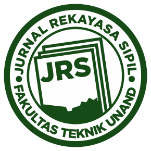 Response by Authors to Reviewer’s Remarks/CommentsID503JudulANALISIS TINGKAT KECELAKAAN LALU LINTAS MENGGUNAKAN METODE ACCIDENT RATE DAN EQUIVALENT ACCIDENT NUMBER (EAN) DI KOTA MAGELANGPenulisNAURAHELMI FARIHAH MUTO’IN1, ADITA UTAMI1*Emailadita.utami@universitaspertamina.ac.id NoSaran Komentar Reviewer & EditorTanggapan Penulis1Singkatan EAN pada judul mestinya tercetak miringTelah dilakukan perbaikan pada bagian judul 2Pada abstract tidak terdapat hasil sesuai tujuan (accident rate?) Evaluasi didasarkan pada apa?Pada bagian abstract telah ditambahkan hasil nilai accident rate pada masing-masing ruas jalan yang diteliti. Evaluasi masing-masing ruas jalan didasarkan pada ruas jalan yang memiliki tingkat accident rate tertinggi telah ditambahkan pada abstract.3dijelaskan data apa saja yang dibutuhkan untuk analisis serta bagaimana memperoleh data tsb. Telah ditambahkan penjelasan terkait kebutuhan data dan cara memperoleh data pada paragraf pertama metode penelitian (pada halaman kedua)4kutipan hasil penelitian tidak mencantumkan tahun. Data dari PUSTRAL thn?Telah ditambahkan tahun data hasil penelitian yang dikutip dari PUSTRAL UGM5Tidak ada keterangan mengenai jalan yang ditinjauData panjang jalan telah ditampilkan pada Tabel 36tidak ada pembahasan hasilPembahasan telah dilakukan pada setiap subbab pada bagian hasil dan pembahasan7berikan kesimpulan berdasarkan tujuan yang ingin dicapaiTelah disesuaikan kesimpulan dengan tujuan penelitian8Tambahkan referensi minimal 10Referensi telah ditambahkan dan  berjumlah 11.9Tuliskan nama penulis ke 3Jurnal ini hanya ditulis oleh 2 orang saja.10dstLokasi, Tanggal PengisianJakarta, 28-02-2022Nama Pengisi Form IniAdita Utami